CHAIRPERSON- REDBACKUP DANCER - BLUETIMER – GREENSCRIPT TEXT - BLACKBEFORE YOU DO ANYTHING, SCREEN SHARE YOUR AUDIO ONLY (UNDER THE ADVANCED TAB) AND SWITCH CHAT SETTINGS TO ‘HOST ONLY’AT MEETING TIME, CLICK ON ‘MUTE ALL’, THEN UNCHECK ‘ALLOW PARTICIPANTS TO UNMUTE THEMSELVES’ PLAY APPROVED INTROWHEN MUSIC STOPS, SPOTLIGHT CHAIRPERSON’S VIDEOSTOP SHARING YOUR AUDIO AND PREPARE TO SCREEN SHARE (WITH ‘SHARE COMPUTER AUDIO CHECKED)INTRODUCE THYSELFGood evening everyone, and welcome to Our Mostly Agnostic Group Of Drunks, located in beautiful downtown Orlando, Florida. We meet every Monday, Wednesday and Friday here on Zoom at 7 PM Eastern Time. This is an OPEN VIDEO CHAT MEETING of Alcoholics Anonymous. Anyone may attend an OPEN meeting, including those who have problems other than alcohol. Because of this, the group asks that we focus on the solution rather than the problem. I’d like to introduce you all to my backup dancer this evening, ___________. SPOTLIGHT YOUR VIDEOINTRODUCE YOURSELFCANCEL SPOTLIGHTPREPARE PREAMBLE FOR SCREEN SHARELet’s start with a moment of silence to focus on why we’re here.OBSERVE ABOUT 10 SECONDS OF SILENCEThank you. I’ve asked ____________ to read the AA Preamble UNMUTE THAT PERSONSCREENSHARE PREAMBLEAlcoholics Anonymous is a fellowship of men and women who share their experience, strength and hope with each other that they may solve their common problem and help others to recover from alcoholism. The only requirement for membership is a desire to stop drinking. There are no dues or fees for A.A. membership; we are self-supporting through our own contributions. A.A. is not allied with any sect, denomination, politics, organization or institution; does not wish to engage in any controversy, neither endorses nor opposes any causes. Our primary purpose is to stay sober and help other alcoholics to achieve sobriety.Thanks. Okay, it’s time for our group’s announcements:CLICK ON INVISIBLE BUTTON TO SCREEN SHARE WEBSITEIf you are new to our meeting or secular AA in general, I’d like to direct your attention to our group’s website, O M A G O D dot O R G. That stands for Our Mostly Agnostic Group Of Drunks.At the top you’ll see a button labeled NEWCOMERS, which will take you to our digital welcome packet. CLICK ON NEWCOMER BUTTONThere’s a lot of good information inside, including a quiz to see if you’re an alcoholic or not. Our website also answers frequently asked questions about our group and secular AA in general, provides links to valuable resources, and posts upcoming AA related events and service opportunities, so check it out. The password for the members section is pickles.CLICK ON 7TH TRADTION BUTTONOur 7th tradition states that we be fully self-supporting, declining outside contributions. Right now our basket is digital so we’re using Venmo to process contributions. You can scan the QR code with your cell phone’s camera to go directly to our digital basket, or you can search Venmo and PayPal for “OMAGOD” and donate there. We ask that only AA members contribute. (BD), do you have any other announcements?READ ANNOUNCEMENTSCANCEL SCREEN SHARESCREEN SHARE MUSIC OR COMPUTER SOUND ONLYThanks. If you haven’t attended an online meeting before, there’s a few things you’ll need to know: This is an open meeting of AA, which is open to the public. If you would rather remain anonymous while sharing, please focus your webcam away from your face, or tap on “STOP VIDEO”. You can also cover your camera with tape or preferably, wear a disguise.	
 Please be mindful and respectful of what is visible and audible to others while your webcam and mic are live. You might want to switch on a Virtual Background, which can be found in the settings of the app. If you’re not wearing pants, please stop your video before getting up to get something from the refrigerator. 	
If you’d like to speak, you’ll need to raise your digital hand: To do that, click or tap “PARTICIPANTS” on your screen. You’ll see an icon that’s labeled “RAISE HAND”. Tap on that icon and you’ll be placed on my sharing list. When it’s your turn to share, I’ll make your microphone live. If you’re dialing into our meeting by telephone, all you need to do is enter star nine (*9) to raise your hand, and star six (*6) to mute and unmute.	
If you’re picking up a chip tonight or celebrating an anniversary, or more importantly, if you’d like to make a commitment to stop drinking tonight, please send (BD) a message via chat. Speaking of chats, we’ve turned off the chat room feature as a security measure, but you can still chat with (BD) during the meeting.	
For a more realistic “face-to-face” meeting experience, change your view to Speaker View rather than Brady Bunch View.	
Okay, let's get our meeting started. Here at OMAGOD we give everyone a chance to participate so please keep your shares to three minutes or less.Our TIMER tonight is________. Say hello (TIMER). INTRODUCE YOURSELF(TIMER) will gently remind you to start wrapping up with a bell at the two minute and 45 second mark.PLAY CHIMEAfter that the reminders become more and more obnoxious. PLAY SHUT UPPLEASE don’t take this personally. It has nothing to do with what you’re saying—(TIMER) is under strict orders to keep the shares to 3 minutes. We reserve the last ten minutes of our meeting to make sure everyone has been given the opportunity to share. Let’s pick our topic this evening. (BD), can you please run our topic poll? You should see a list of possible topics on your screen. Please choose a topic from the list.RUN TOPIC POLLPLAY POLL MUSIC(when audio ends) …aaand time! (BD), can you please post the results?SHARE POLL RESULTS. STOP WHEN TOPIC IS ANNOUNCED.EXPLAIN YOUR TAKE ON THE TOPICIf you have a desire to drink tonight, or have any other issue threatening your sobriety, please mention that in your share.Okay, who would like to kick us off? Raise your digital hand or press *9 on your phone.IF NO ONE RAISES THEIR HAND, ASK THE BACKUP DANCER TO SHARE. THE CHAIR IS RESPONSIBLE FOR UNMUTING THE PARTICIPANT, LOWERING PARTICIPANT’S HAND, AND MUTING THEM AFTER THEY SHAREAT 6:50 (OR BEFORE), MESSAGE THE CHAIR PERSON THAT WE’RE AT THE 10 MINUTE MARK, THEN SCREEN SHARE THE TIME FLOWER AFTER THE PARTICIPANT THAT’S SHARING IS FINISHED.(AFTER THE TIME FLOWER HAS DROPPED) We’ve reached the home stretch of the meeting folks, so after this next share we’re going to lower everyone’s hand and open up the floor for anyone that has a burning desire to share something with the group. If you’re picking up a chip or celebrating an anniversary, please send (BD) a message now. Like, right now. Okay, (next participant), you’re up…(ONCE THE PARTICIPANT IS FINISHED) Okay, now it’s time for burning desires. We’re scanning the gallery now. If you have something you need to say that can’t wait until your next meeting, please raise your digital hand, your actual hand or wave wildly so (BD) can see you. WHEN IT GETS CLOSE TO THE END OF THE MEETING, REGARDLESS OF HOW MANY PARTICIPANTS ARE IN THE QUEUE…We’re out of time folks. Thanks for a (INSERT CREATIVE ADJECTIVE) meeting everybody! Now it’s time to give ourselves a pat on the back for doing something we couldn’t do by ourselves. Now obviously, we can’t physically pick up chips here, but we do want to recognize milestones. I’ve asked (BD) to present our virtual chips.SCREEN SHARE CHIPSThanks (CHAIRPERSON). Here at OMAGOD we like to recognize milestones along the road of recovery. First up, we have our most important chip, the white chip. This is the 24-hour chip for anyone who has a simple desire to stop drinking… just for today. IF NO ONE HAS INDICATED THEY’D LIKE TO PICK UP A WHITE CHIP FROM THE CHAT: I didn’t have anyone message me so I’ll pick up the white chip for you if you’re too shy…RUN WHITE CHIP ANIMATIONCONTINUE THROUGH THE REST OF THE CHIPS AND ANNIVERSARIES FROM THE CHATSWe’re back to the White Chip. We offer it twice ‘cuz it’s just that nice. Does anyone want to give up the high cost of low living, give up the fight and pick up a white? If you stayed sober today, this is for you.PLAY CHIPS AUDIOBack to you (CHAIRPERSON)STOP SCREEN SHARINGThanks (BD). Can everyone please switch to Gallery View?To show that the program works, would all those with a year or more of continuous sobriety please wiggle your ears?We are simply TICKLED PINK that you chose Our Mostly Agnostic Group Of Drunks as your sobriety destination this evening. For a spreadsheet of more secular meetings online, please visit our website, OMAGOD.org and click on “More Meetings”.As we close, please remember that anonymity is so important that it's half of our name. I’d like to remind you that our conversations here should be treated as private, even in an open forum such as this. I’ve asked ____________ to read the AA Statement of Responsibility. UNMUTE THAT PERSONSCREEN SHARE (WITH SOUND) RESPONSIBILITY STATEMENTWHEN PARTICIPANT FINISHES READING, CLICK ON GRAPHIC TO RUN THE LOGO PAGEI’d like to thank our Backup Dancer (BD) and (TIMER) for a delightful meeting! Now, the best meeting is the meeting after the meeting, so feel free to hang out for a while. We’ll leave the room open for fun and fellowship. (BD), can you play us out?PLAY APPROVED OUTROWHEN THE AUDIO ENDS, STOP SCREEN SHAREUNMUTE ALL, ALLOWING PARTICIPANTS TO UNMUTE THEMSELVESCLICK ‘MORE’ ON THE PARTICIPANTS BOX AND MAKE SURE ‘ALLOW PARTICIPANTS TO UNMUTE THEMSELVES’ IS CHECKEDCHANGE CHAT SETTINGS TO EVERYONE PUBLICALLY AND PRIVATELY 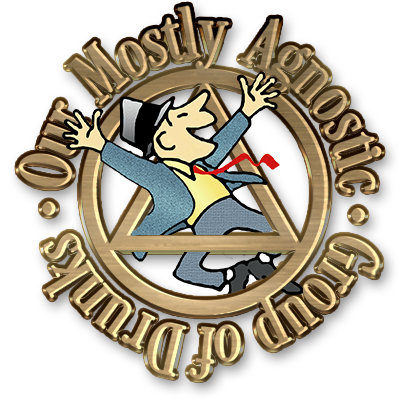 